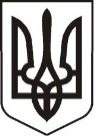 У К Р А Ї Н АЛ У Г А Н С Ь К А    О Б Л А С Т ЬП О П А С Н Я Н С Ь К А    М І С Ь К А    Р А Д А Ш О С Т О Г О   С К Л И К А Н Н ЯРОЗПОРЯДЖЕННЯміського  голови     «18» серпня 2019 р.	                    м. Попасна                                   №  02-02/210                  Про придбання вінку ритуального         У зв’язку з похованням почесного члена Попаснянської міської ветеранської організації Годовіна В.В., згідно з Міською цільовою Програмою відзначення державних, міських, професійних свят, ювілейних дат, заохочення за заслуги перед територіальною громадою м. Попасна на 2019 рік та рішенням сесії Попаснянської міської ради  від 21.12.2018  № 101/3  «Про місцевий бюджет міста на 2019 рік», керуючись п.20 ч.4 ст.42 Закону України «Про місцеве самоврядування в Україні»:1.  Придбати вінок ритуальний для покладання під час поховання.2.   Витрати  на оплату вінку ритуального здійснити за рахунок коштів виконкому міської ради на Міську цільову Програму відзначення державних, міських, професійних свят, ювілейних дат, заохочення за заслуги перед територіальною громадою м. Попасна на 2019 рік. Кошторис витрат  затвердити (додається). 3. Контроль за виконанням даного розпорядження покласти на  начальника організаційного відділу виконкому міської ради  Висоцьку Н. та начальника фінансово-господарського відділу виконкому міської ради Омельченко Я.           Міський голова                                                                         Юрій ОНИЩЕНКОВисоцька, 2 05 65Додаток  до розпорядження міського голови від 18.09.2019 № 02-02/210К О Ш ТО Р И Свитрат на  оплату товару1. Вінок ритуальний – 1 шт.*410,00 грн.=410,00 грн.        ВСЬОГО:     410,00  (чотириста десять грн.  00 коп.) грн.   Керуючий справами	Л. КУЛІКГоловний спеціаліст фінансово-господарського відділу                      О. ГАТЧЕНКО                                                         